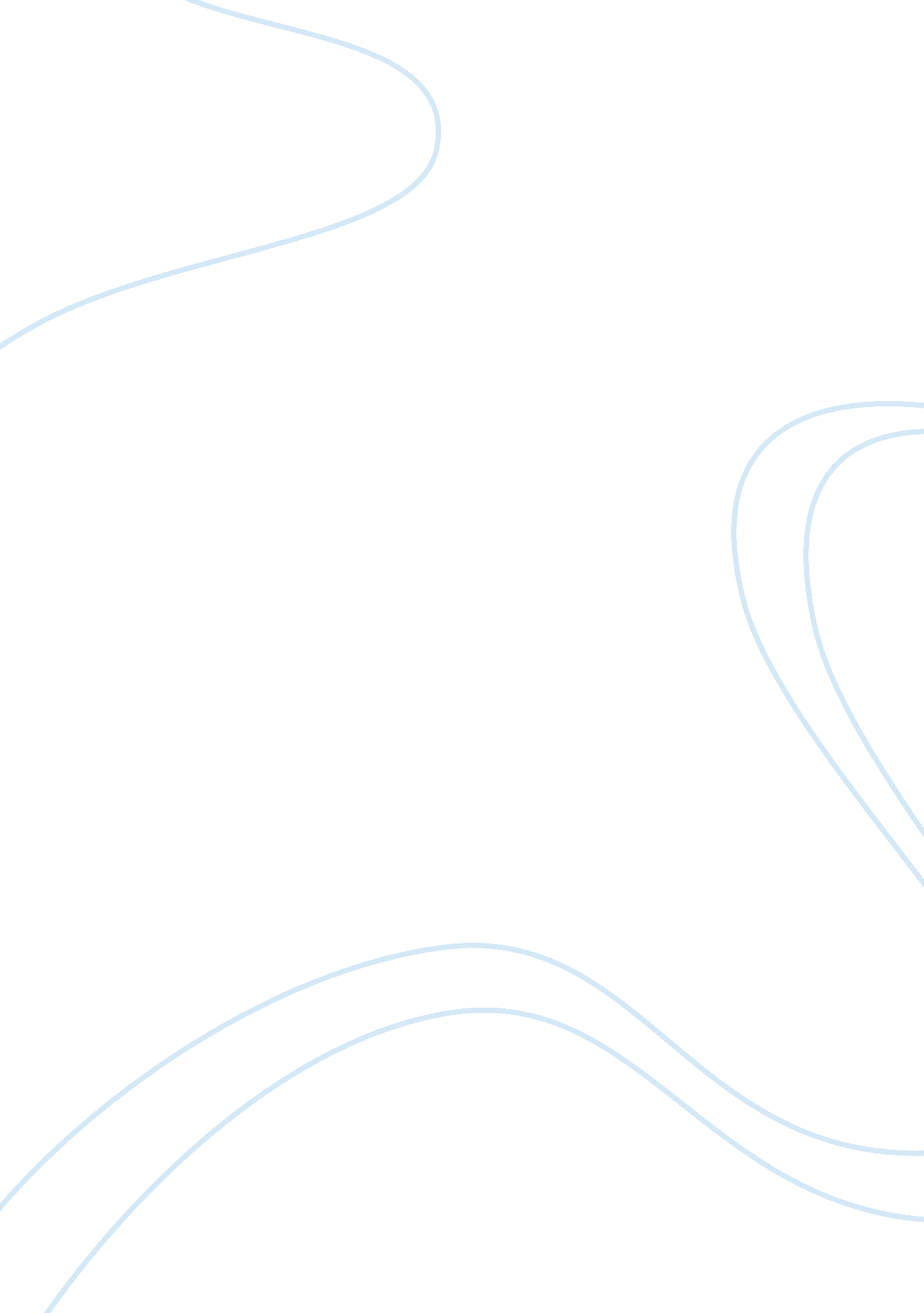 The development of students socialization sociology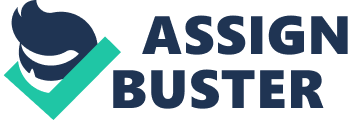 Contents The effects of single-sex schooling on socialisation Over the last few decennaries at that place has been planetary acknowledgment of “ … . a turning gender spread in public presentation and accomplishment ” ( Gurian, Stevens & A ; Daniels, 2009 p. 5 ) , which has resulted in efforts to better the instruction system at the secondary degree to diminish this spread. One scheme that has been used in this betterment thrust is that of single-sex schooling. While single-sex schooling has been around from the initial phases of formalistic instruction, it has been chiefly used internationally in private schools and locally in denominational based schools. However the last few decennaries has seen a renewed and in some instances a new accent in this attack in public and authorities secondary schools. After ab initio go throughing the Title IX of the Educational Amendment Act in 1972 in efforts to minimise gender favoritism, announcing a move to co-ed categories for all topics including traditionally gendered categories such as Physical Education ( Whitlock, 2006 ) , in 2006, the U. S. Department of Education sanctioned alterations to these Title IX ordinances, easing single-sex schooling in their public schools ( Gurian, Stevens & A ; Daniels, 2009 ) . In response to a authorization by their authorities to exemplify gender equity, Australian pedagogues chose to develop single-sex categories and single-sex schools in their public schools as an option for their pupils ( Streitmatter, 1999 ) . Regionally, Reid ( 2008 ) reported that while some co-educational schools in Jamaica started utilizing individual – sex schemes in efforts to turn to male childs ‘ underachievement, Hyacinth Evans, a professor of instructor instruction, believes gender separation should be expanded islandwide. Locally the Government of Trinidad and Tobago implemented a single-sex schooling enterprise in 20 of its schools with the 2010 Secondary Entrance Assessment ( SEA ) consequences. ( Trinidad and Tobago Ministry of Education, 2010 ) . While there are many advocators for single-sex schooling, the most frequent justification for originating this scheme has been the difference in larning manners of the two sexes. As a consequence learning manners can be adapted to accommodate these differences and finally lead to betterment of pupils ‘ academic public presentation ( Chadwell, 2010 ; Noble & A ; Bradford, 2000 ; Gurian, Stevens & A ; Daniels, 2009 ) . While academic accomplishment is rightly a important concern in instruction and schemes to guarantee betterment are necessary, the effects on pupils ‘ experiences including their socialisation accomplishments should be of equal concern when sing and implementing these schemes. Socialization and it its development is important for pupils at the secondary degree and should non be ignored or overlooked. This concern raises the inquiry of whether or non, in the recent moves to implement single-sex schools, the development of pupils ‘ socialisation accomplishments are besides adequately considered and justifies the worthiness of this paper. Second while many surveies on a planetary degree have investigated and assessed the effectivity of single-sex schooling on academic and even career results, few schools are incognizant of any societal effects of single-sex schooling on its pupils ( Elwood and Gipps, 1999 as cited in Younger & A ; Warrington, 2006 ) proposing that there is small research into the effects of single-sex schooling on pupils ‘ societal experiences and development of their socialisation accomplishments. Hence this paper attempts to lend to the treatments in a slightly limited country of survey. The relevancy of this paper is farther underscored by the local context in which the Government of Trinidad and Tobago have taken stairss to develop single-sex schools, in hope that it can add value to local treatments and considerations. This paper does non mean to challenge the benefits of single-sex schooling ; it will briefly highlight some of these benefits. The following subdivision ( of the paper ) will so try to stress the importance of socialisation and its accomplishments development and the demand for it to be extensively considered in the execution of single-sex schools. This paper besides attempts to foreground the buttocks socialisation and its deductions in single-sex schooling thereby warranting its importance for being adequately considered. The paper will so shut by pulling decisions on the importance of sing socialisation development and do recommendations on how socialisation development accomplishments can be addressed and included in single-sex enterprises. The benefits of single-sex schools For the intents of this paper single-sex schooling is considered as male childs and misss being taught individually on different campuses, that is an all male childs ‘ schools and all misss ‘ schools. Chadwell ( 2010 ) argues that “ gender can non be ignored as an issue in instruction ” ( p. 6 ) as the two sexes learn otherwise, a construct supported by several authors ( Chadwell as cited by Baron-Cohen, 2003 ; Deak, 2003 ; James, 2007, 2009 ; Kimura, 1999 ; Sax, 2005 ; Wilhelm, 2002 ) As a consequence, harmonizing to Guiran, Stevens and Daniels ( 2009 ) single-sex schooling “ … . offers specific gender-friendly chances for heightening acquisition by straight turn toing many of the challenges and stressors in male childs ‘ and misss ‘ educational and personal lives ( p. 5 ) . In admiting the different acquisition manners of male childs and misss, justification for single-sex schooling is provided in its allowance for orienting direction to accommodate the demands of each sex. In add-on to leting direction to accommodate the varied acquisition manners of the sexes, many surveies have indicated that single-sex schooling consequence in greater academic accomplishment in its pupils. While many surveies have indicated greater accomplishment for misss ( Bracey 2006 as cited in Chadwell 2010 ; Younger & A ; Warrington, 2006 ) , some surveies have besides indicated improved academic public presentation in male childs every bit good ( Younger & A ; Warrington, 2006 ) . These two benefits were acknowledged by the Ministry of Education in their pilot undertaking to change over 20 schools to individual – sex ( Trinidad and Tobago Ministry of Education, 2010 ) . This increased academic accomplishment is normally attributed to eliminated distractions from the opposite sex ( Coleman 1961, Riordian 1990, Trickett and Trickett 1982 as cited in Jackson 2012 ; Gurian, Stevens & A ; Daniels, 2009 ) . In my experience when pupils are less distrait they are able to better focal point on their surveies. Single-sex schooling has besides been justified as a consequence of improved subject in such schools ( Thom, 2006 ) Single-sex schooling has besides resulted in decreased gender pigeonholing in footings of capable picks. While topics of Mathematicss and Sciences are traditionally chosen by male childs and foreign linguistic communications, art music and play chosen by misss, single-sex schooling has allowed reversal of these traditional picks ( Gurian, Stevens & A ; Daniels, 2009 ) . This really apparent in our local scene where from the Newsday ‘ s publication of the National Scholarship List 2011, out of a sum of one hundred and sixty -five scientific discipline scholarships given to pupils go toing single-sex schools, 93 were given to misss while 72 given to male childs ( Trinidad and Tobago Ministry of Education, 2011 ) . Several of the misss who have received these scientific discipline scholarships have hopes of come ining traditional male callings as medical specialty and technology. Though non translated into the Foreign Languages in footings of scholarship Numberss, it is still rather noteworthy that single-sex schooling encourages pick reversal because in the all misss ‘ school at which I teach at that place have normally been really little Advanced degree Foreign Language categories, while the scientific discipline categories are normally two to three times more subscribed. Specifying Socialization and its importance in holistic development Socialization is an on-going procedure whereby persons gain a personal individuality while larning the norms, values and develop the accomplishments necessary to work in human society ( Kasper, n. d. ) . As a effect of socialisation, gender functions of male and females are established. As kids spend a big part of a given twenty-four hours and the bulk of their childhood in a school scene, the school plays a major function in the socialisation of persons. Unlike familial socialisation where there is a greater presence of grownup to child interactions school socialisation involves greater equal to peer interactions ( Wentzl and Looney, 2007 ) . Peer interactions are hence critical in the development of socialisation accomplishments. “ Education is the procedure of life and non a readying of the hereafter ” ( Dewey, 1897 as cited in Shrader, 1995, p. 21 ) and as such schooling should non merely function as a agency to fit pupils with accomplishments and cognition to utilize for specific callings but besides provide pupils with chances, experiences and accomplishments for a successful life in the community. Education should therefore surrogate holistic development of human existences. As a successful life in the community can non be without interactions with other human existences, socialisation is a important component of that development. As schooling is a primary beginning of instruction, socialisation and it development of its accomplishments in pupils must be of important concern in the execution of any scheme in the school system. The effects of single-sex schooling on socialisation Pigeonholing of male and female functions While it can be acknowledged that schooling, being a societal environment, plays a important function in assisting to set up the functions of work forces and adult females, it has been normally believed and surveies have highlighted that single-sex schooling impacts this socialisation by implementing male and female stereotypes ( Chadwell, 2010 ; Smith, 1998 ; Woody, 2002 ; Zubrzycki, 2012 ) . In the survey done by Woody ( 2002 ) it was noted that single-sex schooling had a specific consequence on identifying and specifying gender functions. She presents a dangers in of stressing male childs ‘ and misss ‘ differences by presenting single-sex systems as “ it suggests a catholicity of experience within each group, disregarding intragroup complexnesss ” ( Woody, 2002, p. 286 ) . This impression gives the feelings that all male childs socialized to be the same and hence assume specific male functions and the same can be said for misss presuming specific female functions. Many pedagogues, holding these assumed gender functions, deliberately or accidentally, usage schemes in individual – sex schools that reinforce these functions. Woody ( 2002 ) noted that in some of the schools under the survey, male childs were seen as debatable and as such, terrible adherent steps have been used to turn to some of these concerns: “ Boys were seen as a break ( distraction ) , a menace to misss ‘ safety ( sexual torment ) , and by and large in demand of stricter subject and stronger male function theoretical accounts ( p. 286 ) . In some of these steps metal sensors were used for male childs while non for misss. In some other instances physical coercion of shaking, whomping and forcing were common topographic point. These rigorous sometimes “ boot cantonment ” patterns that were normally used in the single-sex male childs schools tend to stress that male childs are “ able to digest a stricter more direct attack ” ( Woody, 2002, p. 288 ) . Harmonizing to Haywood and Mac an Ghaill with the usage of these schemes “ hegemonic maleness is reinforced ” ( as cited in Woody, 2002, p. 288 ) . While “ male childs tend to be taught in a more regimented, traditional and individualistic manner ” ( Datnow, Hubbard & A ; Woody as cited in Chadwell 2010 p. 13 ) single-sex schools for misss tend to hold “ more nurturing, concerted and unfastened environments ” ( Datnow, Hubbard & A ; Woody as cited in Chadwell 2010 p. 13 ) . As a consequence misss “ were either in demand of aid or in a place of sexual objectification ” ( Woody 2002 p. 288 ) . While it has been recognised that pedagogues in single-sex schools tend to reenforce gender functions it has besides been observed that pupils besides reinforce these functions. Both male childs and misss recognised that individual – gender academies were created with the hope that unintegrated instruction would cut down incidents of breaks in the schoolroom. More significantly, they were acutely cognizant that male childs were seen as primary cause of break. ( Woody 2002 pg 289 ) . This has deductions of male childs populating up to these outlooks by portraying these features utilizing it as a mark of their maleness ( Woody 2002 ) . At the same clip misss may be given to categorise all male childs as the same, as bad. In Woody ‘ s ( 2002 ) she noted that individual -sex environments for misss provided chances for them to corroborate the premises ‘ about male childs ; male childs were no longer seen as persons but placed “ under the catergory of gender as a individual marker of individuality ” ( p. 291 ) Developing self construct of misss Some surveies have besides shown that single-sex schooling has led to misss holding improved construct of ego as they tend to exhibit greater assurance ( Crombrie et al, 2002 ; Gillibrand, 1999 ; Jackson & A ; Smith 2000 as cited by Thompson & A ; Ungerleider, 2004 ) . As misss are tend to be more unfastened to show themselves without fright or bullying from male childs their self- regard gets boosted. This is farther supported by the leading roles that are available in the school environment. Girls become category prefects, school prefects and leaders of the assorted nines at the school. Girls Begin to take on functions and take part in activities that are traditionally viewed as male activities. Kevin Studdard, a manager of invention and acquisition at the Girls ‘ Day School Trust in Europe, presents the single-sex environment for misss as “ a more supportive environment in which to larn to confront challenges and take hazards ” ( Middleton, 2012 ) . However in my experience, this increased self- construct had led to misss going really independent. In one case this independency has attached a stigma to a local miss ‘ school ; the misss who have graduated from the school are viewed as so independent that they are said to see small demand for work forces in their lives. It has besides been expressed that several of these misss either remain individual or have matrimonies that end in divorce. Though non through empirical observation confirmed it has been informally observed. Limited interactions with opposite sex As indicated by Chadwell ( 2010 ) “ the existent universe is coed ” ( p. 47 ) and as such, one of the primary concerns of single-sex schooling is that it contradicts the existent universe. Apart from members of the disposal or module who may be members of the opposite sex, pupils ‘ interaction at school, with the opposite sex, will be limited. This concern is embellished in our local scene where there is a diminishing presence of male instructors in schools. This tendency greater emphasises the contradiction in individual -sex misss ‘ school and is really apparent in my school, a misss ‘ school, where out of a staff of 70 -five individuals there are seven male members. While the grownup interactions with the opposite sex may be reduced, in the single-sex school puting the equal interactions with the opposite sex are absent. Harmonizing to Portner ( 2000 ) as cited in Thom ( 2006 ) “ … . as in-between school pupils mature they become more peer dependent than parent / instructor dependent for determination devising ” ( p. 1 ) . Peer interaction at the high school degree is hence critical to the societal development of the kid. While peer interactions with the same sex are of import and good in the procedure of socialisation, equal interactions with the opposite sex are besides necessary in fixing pupils for life in the existent universe. In restricting the interaction of the two sexes, it encourages what Woody ( 2002 ) positions as a unsafe deduction: a comparing of the two sexes taking to inequality. Woody ( 2002 ) supports this thought by citing Levit ( 1999 ) “ The separation necessarily comes with a stigma… … … . Constructing separate schools and even making separate categories non merely implies, it explicitly states and physically embodies that the job is the presence of the opposite sex ” ( p. 286 ) . Harmonizing to Chadwell ( 2010 ) “ … . the work universe involved male childs and misss ; matrimonies involve males and females. We merely necessitate to larn how to cover with each other, instead than concealing from each other ” ( p. 47 ) . Mr Charlton says the research is besides really clear on the societal additions for pupils in co-ed schools. “ Life is coed. Coed schools are a more natural manner for childs to larn and interact so I think it normalises all signifier of relationships. ” If schooling is to adequately prepare pupils for the existent universe it is of uttermost that in developing the societal accomplishments of pupils ‘ interaction with the opposite sex must be included. Reintegrating into “ coed ” environments Single -sex schooling is believed to impact negatively on pupils when they reintegrate in the environments with the two sexes. Younger and Warrington ( 2006 ) noted in their survey that issues arose with the reintegration of pupils from individual -sex categories, peculiarly for male childs. Chadwell ( 2010 ) in his book besides indicated that parents raised concerns about how their kids would transition back into co-ed categories, proposing that they would see troubles in making so. As single-sex categories are normally specialized to run into the demands of the single sex parents viewed the reintegration with the impression that “ … … the coed category is rough, and that by being in a individual gender category, pupils lose that border “ ( Chadwell, 2010, p. 46 ) . Based on this impression, it is viewed that co-ed environments tend to be more competitory as pupils compete non merely with pupils of their sex but besides pupils of the opposite sex. It is assumed that pupils who would hold been taught in co-ed environments would hold developed socialisation accomplishments such as get bying accomplishments and resiliency that were advantageous to life in the community when compared to pupils taught in single-sex schools. Cases of misss who antecedently attended all misss high school upon come ining third instruction establishments tend to be less inhibited in male/ female relationships Single-sex Teaching in a Co-educational Comprehensive School in England: an rating based upon pupils ‘ public presentation and schoolroom interactions Decision and Recommendations Socialization is critical to the development of a kid and is influenced by the schooling procedure. As a consequence it should non be disregarded in any school puting but more so in a single-sex scene as it goes against the natural concepts of society that involves the both sexes. While there are several statement and findings to back up single-sex schooling socialisation must be considered in any policy to implement single-sex schools to supply pupil with both academic and societal advantages. Single-ex male childs and misss school can be constructed to let coed common infinites. This scheme is presently used at Bishop Anstey Trinity College East, where the categories from signifiers one to five are single-sex but countries such as auditorium, library and cafeteria are common so pupils have periods in the twenty-four hours where coed interactions are permitted. In schools on the same works pupils can hold coed categories for certain topics or degrees, a scheme used in Grammar schools in Australia ( Ormode, 2011 ) . In attempts to minimise gender stereotyping, Lee, Marks and Byrd ( 1994 ) suggest that policies should be used to guarantee gender balance in the hiring of staff. Guaranting a staff gender balance will necessitate extended strategic be aftering specifically to pull work forces into profession of learning to counterbalance for diminishing Numberss. Another scheme that Chadwell ( 2010 ) offers, is specially created after – school coed activities. He suggests that the activities can be of an academic, physical or avocations. This scheme has been successfully used by two local individual sex schools for path and field activities While there are cases where some of schemes have implemented they can non be left to opportunity. Coordinated, policy driven schemes should be implemented to guarantee that the holistic development of pupils. While schemes are developed and implement to run into the academic demands of pupils, the same must be done to run into their societal demands. 